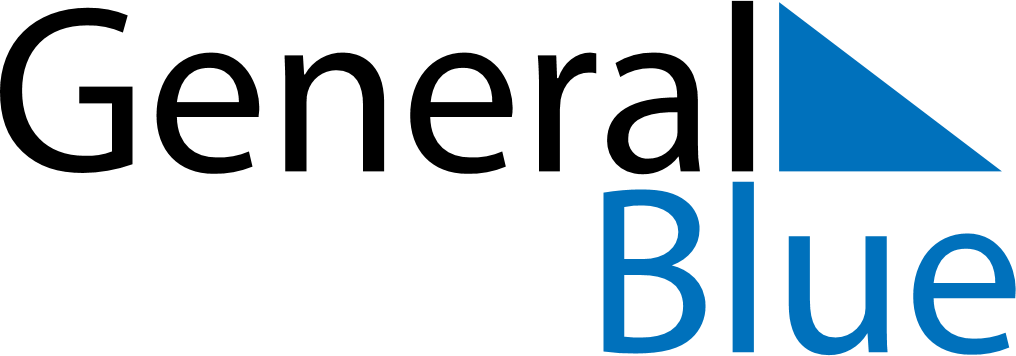 August 2027August 2027August 2027LiechtensteinLiechtensteinSundayMondayTuesdayWednesdayThursdayFridaySaturday123456789101112131415161718192021Staatsfeiertag22232425262728293031